О внесении изменений в административный регламент предоставления администрацией сельского поселения Туарма муниципального района Шенталинский муниципальной услуги «Предоставление разрешения на условно разрешенный вид использования земельного участка или объекта капитального строительства»В соответствии с Градостроительным кодексом Российской Федерации, Федеральным законом от 06.10.2003 №131-ФЗ «Об общих принципах организации местного самоуправления в Российской Федерации», Федеральным законом от 27.07.2010 №210-ФЗ «Об организации предоставления государственных и муниципальных услуг», Постановлением Администрации сельского поселения Туарма муниципального района Шенталинский от 01.06.2011г. №7-п «Об утверждении Реестра муниципальных услуг», Уставом сельского поселения Туарма муниципального района Шенталинский, в целях обеспечения принципа открытости и общедоступности информации о предоставлении муниципальных услуг населению, Администрация сельского поселения Туарма муниципального района Шенталинский ПОСТАНОВЛЯЕТ:1. Внести в административный регламент предоставления муниципальной услуги «Предоставление разрешения на условно разрешенный вид использования земельного участка или объекта капитального строительства», утвержденный постановлением Администрации сельского поселения Туарма муниципального района Шенталинский Самарской области от 21.02.2018г. №18-п, следующие изменения:1) пункт 2.6 изложить в следующей редакции: «2.6 Для получения муниципальной услуги заявитель самостоятельно представляет в Комиссию по землепользованию и застройке (далее - Комиссию) через администрацию или в МФЦ следующие документы:1. Заявление о предоставлении разрешения на условно разрешенный вид использования направляется физическими и (или) юридическими лицами в комиссию и должно содержать следующую информацию (приложение 2):1) фамилия, имя, отчество, место жительства заявителя, данные документа, удостоверяющего личность гражданина Российской Федерации, номер контактного телефона – в случае подачи заявления физическим лицом; 2) фамилия, имя, отчество, место жительства заявителя, данные документа, удостоверяющего личность гражданина Российской Федерации, государственный регистрационный номер записи о государственной регистрации индивидуального предпринимателя, идентификационный номер налогоплательщика, номер контактного телефона – в случае подачи заявления индивидуальным предпринимателем; 3) полное наименование, организационно-правовая форма и место нахождения заявителя, государственный регистрационный номер записи о государственной регистрации юридического лица, идентификационный номер налогоплательщика, номер контактного телефона и факса – в случае подачи заявления юридическим лицом; 3.1) фамилия, имя, отчество представителя заявителя и реквизиты документа, подтверждающего его полномочия, - в случае, если заявление подается представителем заявителя;3.2) почтовый адрес, адрес электронной почты, номер телефона для связи с заявителем или представителем заявителя;4) данные о земельном участке и объекте капитального строительства, для которых испрашивается условно разрешенный вид использования (адрес, кадастровый (условный) номер, площадь, высота и этажность объекта капитального строительства, сведения о сетях инженерно-технического обеспечения);5) категория земель и вид разрешенного использования земельного участка;6) сведения о правах заявителя и правоустанавливающих документах на земельный участок и объект капитального строительства, для которых испрашивается условно разрешенный вид использования;7) испрашиваемый заявителем условно разрешенный вид использования (установленный правилами предельный параметр разрешенного строительства, реконструкции объектов капитального строительства, на отклонение от которого испрашивается разрешение, а также предельные значения указанного параметра, которые просит установить заявитель);8) обоснование необходимости предоставления разрешения на условно разрешенный вид использования, в том числе сведения о планируемой деятельности и (или) объектах капитального строительства, которые планируется построить или реконструировать, а также сведения о воздействии указанной деятельности и объектов на окружающую среду, о соответствии санитарно-эпидемиологическим требованиям, требованиям технических регламентов;9) сведения о соседних земельных участках и объектах капитального строительства, на них расположенных, с указанием их адресов и правообладателей.В случае если земельный участок и (или) расположенный на нем объект капитального строительства, в отношении которых испрашивается разрешение на условно разрешенный вид использования, находятся в долевой собственности, то заявление должно быть подписано всеми участниками долевой собственности.2. К заявлению должны прилагаться следующие документы:1) копии документов, удостоверяющих личность заявителя – физического лица; 2) документы, удостоверяющие личность и полномочия представителя физического или юридического лица, если с заявлением обращается представитель заявителя: для представителя юридического лица – нотариально заверенная доверенность либо доверенность за подписью руководителя юридического лица или иного уполномоченного лица;для представителя физического лица – нотариально заверенная доверенность.3) документы, подтверждающие обстоятельства, указанные в подпункте 8 пункта 1 настоящего пункта; 4) схема планировочной организации земельного участка (в масштабе 1:500), фиксирующая:границы земельного участка;границы размещения существующего или планируемого объекта капитального строительства; границы соседних земельных участков и границы размещения объектов капитального строительства, на них расположенных, с указанием их адресов.»;2) пункт 2.7 изложить в следующей редакции: «2.7 Документами и информацией, необходимыми в соответствии с нормативными правовыми актами для предоставления муниципальной услуги, которые находятся в распоряжении иных органов и организаций и запрашиваются администрацией в органах (организациях), в распоряжении которых они находятся, если заявитель не представил такие документы и информацию самостоятельно, являются:1) выписка из единого государственного реестра индивидуальных предпринимателей - для индивидуальных предпринимателей или выписка из единого государственного реестра юридических лиц – для юридических лиц; 2) копии правоустанавливающих документов, удостоверяющих права заявителя на земельный участок и объект капитального строительства, для которых испрашивается отклонение от предельных параметров, с предъявлением оригинала указанных документов при приеме заявления, либо нотариально удостоверенных копий указанных документов;3) выписка из Единого государственного реестра недвижимости на земельный участок, в отношении которого испрашивается разрешение на отклонение от предельных параметров разрешенного строительства; 4) выписка из Единого государственного реестра недвижимости на объект капитального строительства и технический план объекта капитального строительства, для которых испрашивается разрешение на отклонение от предельных параметров.»;3) в абзаце втором пункта 2.4.1 слова «не позднее 10 дней» заменить на «не позднее 7 дней»;4) в абзаце первом пункта 3.35.1 слова «не позднее десяти дней» заменить на «не позднее семи дней».2. Опубликовать настоящее постановление в газете «Вестник поселения Туарма» и разместить на официальном сайте Администрации сельского поселения Туарма муниципального района Шенталинский в сети Интернет.3. Настоящее постановление вступает в силу со дня его официального опубликования.4. Контроль за исполнением настоящего постановления  оставляю за собой.Глава сельского поселения Туарма                                                         В.П. Иванов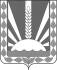 Администрациясельского поселения Туарма                муниципального района    Шенталинский          Самарской областиПОСТАНОВЛЕНИЕ          от  23.01.2020  г.    №      2-п     ___________________________________________________446925, с. Туарма, ул. Советская, д.6Тел.: (884652)32287e-mail:tuarma@shentala.su